Eindtoets Dia.Vanaf komend schooljaar mogen de scholen zelf kiezen welke eindtoets ze gebruiken. De laatste jaren zijn er 4 erkende en goedgekeurde eindtoetsen op de markt gekomen naast de Cito Eindtoets. Wij hebben voor de Dia-toets gekozen omdat wij denken dat deze toets goed past bij de doelgroep van onze school.De Dia-eindtoets geeft een betrouwbare indicatie voor het type voortgezet onderwijs waar een leerling het beste op zijn plek is. De inhoudelijke en onderwijskundige aspecten zijn als goed beoordeeld door de Expertgroep PO. De COTAN heeft positief geoordeeld over de validiteit en de betrouwbaarheid.De Dia-eindtoets bestaat uit de onderdelen rekenen/wiskunde, begrijpend lezen, taalverzorging en woordenschat. Bij de rekenopgaven wordt zoveel mogelijk beeldmateriaal gebruikt zodat taal geen struikelblok vormt. De toets begrijpend lezen bestaat uit aantrekkelijke teksten met een begrijpelijke vraagstelling. De leerlingen beantwoorden de meerkeuzevragen per tekst. Bij taalverzorging worden leerlingen getoetst op grammatica, interpunctie en spelling. De toets is onderverdeeld in woordspelling, werkwoordspelling en (grammaticale) begrippen. Woordenschat is een belangrijke voorspeller van schoolsucces. Voor alle vakken is een goede woordenschat van belang, vooral als het gaat om schooltaalwoorden. Het gaat in deze korte toets om begrip van woorden.De volgorde van de Dia-eindtoets is zorgvuldig bepaald waarbij  kortere en langere onderdelen worden afgewisseld. Bij de toets worden de leerlingen getoetst op hun eigen niveau.De Dia-toets wordt digitaal afgenomen in een of twee dagen. De toets is geschikt voor dyslectici.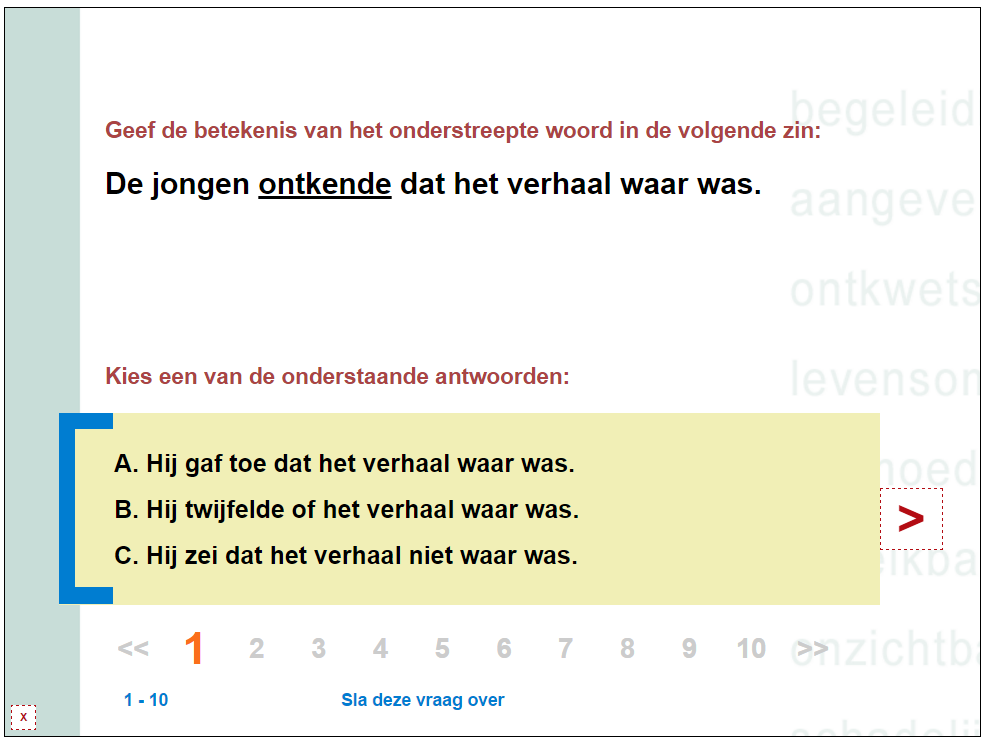 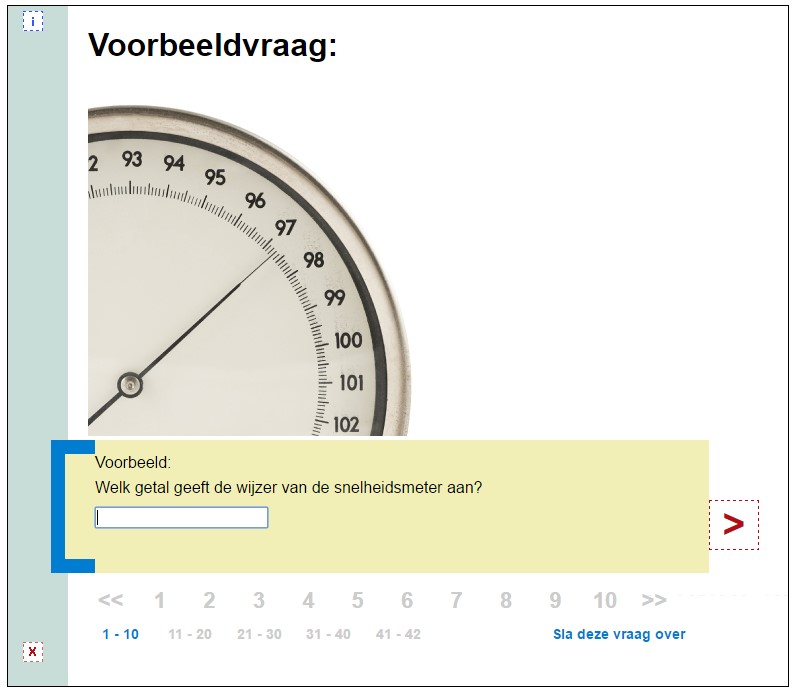 